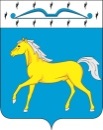 РОССИЙСКАЯ ФЕДЕРАЦИЯКРАСНОЯРСКИЙ КРАЙМИНУСИНСКИЙ РАЙОНПРИХОЛМСКИЙ СЕЛЬСКИЙ СОВЕТ ДЕПУТАТОВР Е Ш Е Н И Е25.04.2024                             п. Прихолмье                                   № 173-рсО внесении изменений в Устав Прихолмскогосельсовета Минусинского района Красноярского краяВ целях приведения Устава Прихолмского сельсовета Минусинского района Красноярского края в соответствие с требованиями федерального и краевого законодательства, руководствуясь статьёй 66 Устава Прихолмского сельсовета Минусинского района Красноярского края, Прихолмский сельский Совет депутатов РЕШИЛ:Внести в Устав Прихолмского сельсовета Минусинского района Красноярского края следующие изменения:в статье 4:  - пункты 7-9 изложить в следующей редакции:«7. Муниципальные нормативные правовые акты, затрагивающие права, свободы и обязанности человека и гражданина, муниципальные нормативные правовые акты, устанавливающие правовой статус организаций, учредителем которых выступает муниципальное образование, а также соглашения, заключаемые между органами местного самоуправления, вступают в силу после их официального обнародования.8. Официальным обнародованием (официальным опубликованием) муниципального правового акта, в том числе соглашения, заключенного между органами местного самоуправления, считается первая публикация его полного текста в официальном печатном издании «Прихолмские вести», осуществляемая в течение  10 дней, со дня их подписания, если иное не предусмотрено самим актом, настоящим Уставом или действующим законодательством. 9. Дополнительными источниками обнародования муниципальных правовых актов, в том числе соглашений, заключенных между органами местного самоуправления, являются:1) размещение в местах, доступных для неограниченного круга лиц (размещение на информационных стендах Прихолмского сельсовета по адресам: п. Прихолмье, ул. Зелёная, дом 2, ул. Зелёная, дом 21-2, ул. Зелёная, дом 31, п. Притубинский, ул. Комсомольская, дом 14, ул. Комсомольская, дом 16);2) размещение на официальном сайте Прихолмского сельсовета в информационно-телекоммуникационной сети "Интернет" по адресу: https://prixolmskij-r04.gosweb.gosuslugi.ru/, и по адресу: https://прихолмье.рф/.»;       - пункт 10 исключить;в статье 8: - подпункт 12 пункта 1 изложить в следующей редакции:        «12) организация и осуществление мероприятий по работе с детьми и молодежью, участие в реализации молодежной политики, разработка и реализация мер по обеспечению и защите прав и законных интересов молодежи, разработка и реализация муниципальных программ по основным направлениям реализации молодежной политики, организация и осуществление мониторинга реализации молодежной политики в поселении;»;         1.3.      в статье 64:          - в пункте 1 слова «шести лет» заменить словами «пяти лет»;          - в пункте 3 слова «шесть лет» заменить словами «пять лет», слова «четыре процента» заменить словами «пять процентов»;          1.4.     в статье 68:          - пункт 5 изложить в следующей редакции:          «5. Действие подпункта 24 пункта 1 статьи 8 настоящего Устава приостановлено до 1 января 2026 года в соответствии с Законом Красноярского края от 22.12.2023 № 6-2405 «О приостановлении действия подпункта  «л» пункта 1 статьи 1 Закона края «О закреплении вопросов местного значения за сельскими поселениями Красноярского края».».             2. Контроль за исполнением настоящего Решения возложить на главу Прихолмского сельсовета Гусеву Юлию Владимировну.          3. Глава Прихолмского сельсовета обязан опубликовать (обнародовать) зарегистрированное настоящее решение о внесении изменений в Устав Прихолмского сельсовета Минусинского района Красноярского края в течение семи дней со дня поступления из Управления Министерства юстиции Российской Федерации по Красноярскому краю уведомления о включении сведений о настоящем решении о внесении изменений в Устав Прихолмского сельсовета в государственный реестр уставов муниципальных образований Красноярского края, предусмотренного частью 6 статьи 4 Федерального закона от 21 июля 2005 года № 97-ФЗ «О государственной регистрации уставов муниципальных образований».4. Настоящее Решение подлежит официальному опубликованию (обнародованию) после его государственной регистрации и вступает в силу в день, следующий за днем официального опубликования (обнародования) в официальном печатном издании «Прихолмские вести».Председатель сельского Совета депутатов                                        Л.А. КляммГлава Прихолмского сельсовета                                                         Ю.В. Гусева